附件2广东省出生缺陷综合防控项目电子券领取与使用流程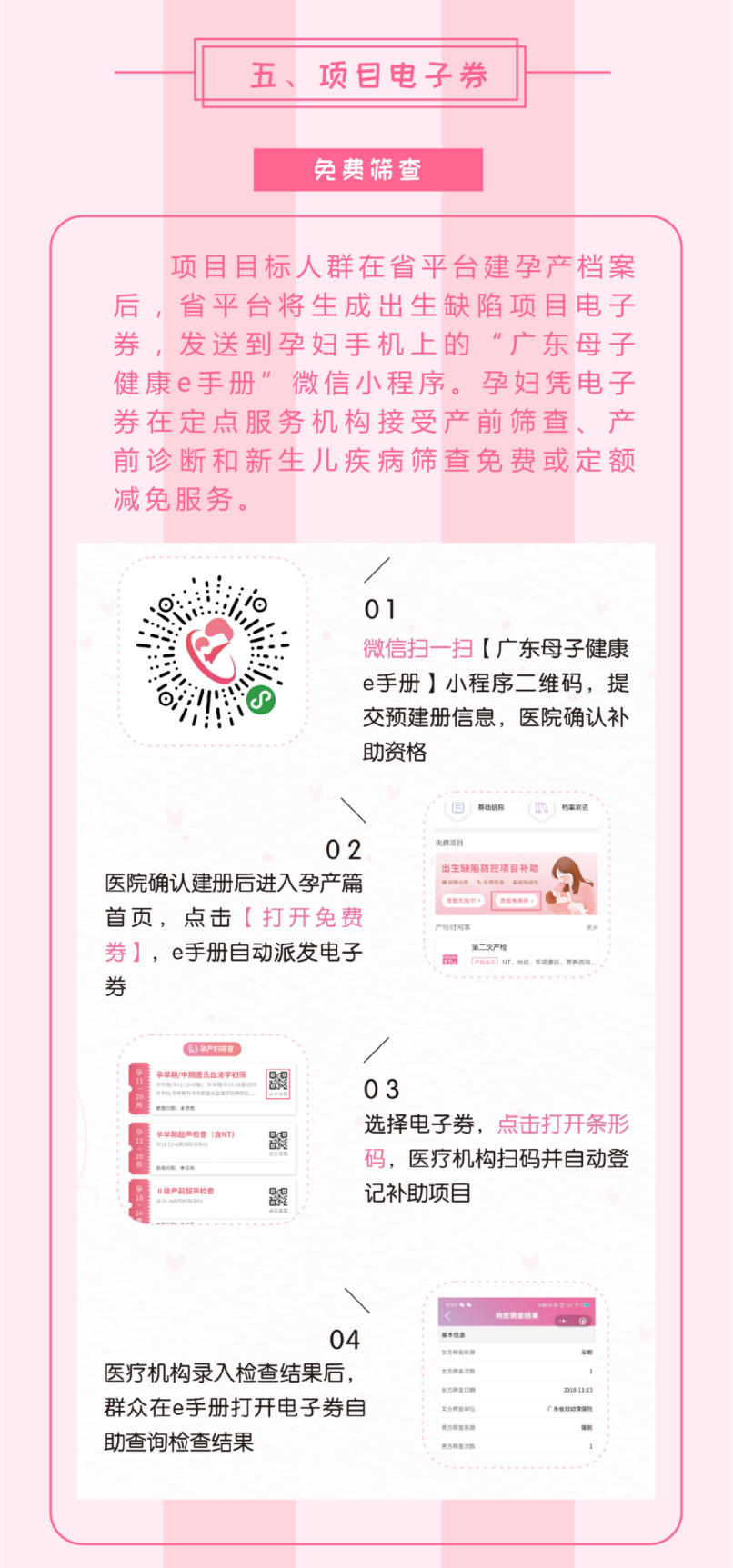 